5 мая 2022 года Богучарская центральная библиотека провела историко-литературную экспедицию «Никто не забыт и ничто не забыто» в рамках клуба «Богучарская мозаика».День Победы, радостный и скорбный праздник, праздник со слезами на глазах, но забывать его недопустимо. Работники подготовили для участников мероприятия красочную презентацию о событиях тех дней, рассказали о том, как во время войны жил Богучар и о том, как жители встречали День Победы, каким радостным для них был этот день. Вспомнили песни военных лет и пели под аккомпанемент гитары в исполнении Лелекиной Натальи Александровны.  Максакова Ангелина Дмитриевна, малолетний узник концлагерей, поделилась своими воспоминаниями, о праздновании Дня Победы 1945 года. Местные поэты, приглашенные на мероприятие, прочли стихи собственного сочинения на тему войны и Победы. Нина Горина руководитель кружка «Креативное рукоделие» РКДЦ провела мастер-класс «Георгиевская ленточка».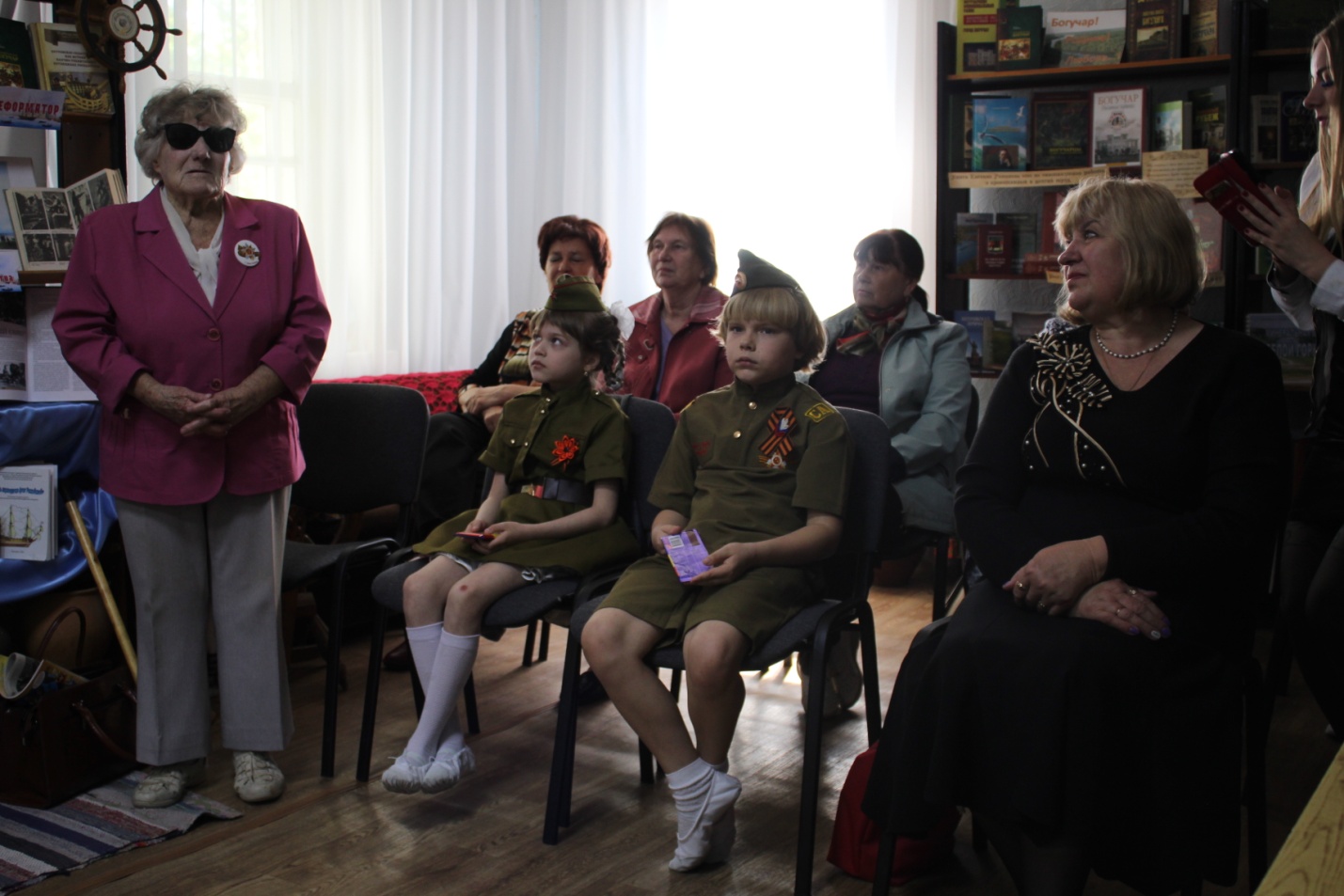 